El pretérito – Verbos irregulares (Grupo #3)1)The verbs in this group have NO accent marks! 2)They share a common set of endings: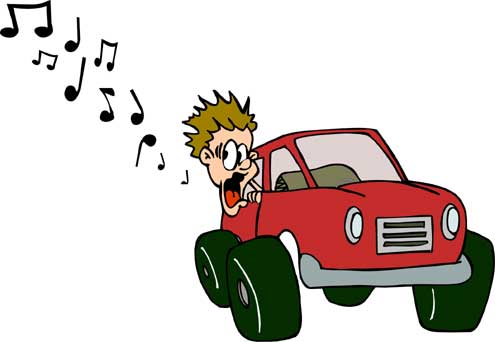 3) They have irregular stems that stay the same in all forms:InfinitiveEnglish meaningIrregular stemTenerAndarEstarPoderPonerSaberVenirHacer                  /QuererInfinitiveEnglish meaningIrregular stemDecir*Ellos -Traer*Ellos -